Извещениео проведении открытого аукциона в электронной форме 
на право размещения нестационарного торгового объектана территории городского округа Ступино Московской области1. Общие положения2. Сведения о нестационарном торговом объектеЛот № 1Начальная (минимальная) цена договора (лота) №1 241 294 (двести сорок одна тысяча двести девяносто четыре) рубля 68 копеек. «Шаг аукциона» по лоту № 1 – 12 064 (двенадцать тысяч шестьдесят четыре) рубля 73 копейки.Размер задатка по лоту № 1 – 24 129 (двадцать четыре тысячи сто двадцать девять) рублей 47 копеек.* Порядок исчисления и уплаты налога: НДС уплачивается в налоговый орган в соответствии с законодательством Российской Федерации (в случае, если является налогоплательщиком налога на добавленную стоимость или не освобожден от исполнения обязанностей налогоплательщика по налогу на добавленную стоимость).Приложение 1к извещению о проведении открытого аукциона в электронной форме на праворазмещения нестационарного торгового объекта на территории городского округа Ступино Московской областиФОРМА ЗАЯВКИ НА УЧАСТИЕ В АУКЦИОНЕ В ЭЛЕКТРОННОЙ ФОРМЕОрганизатору аукциона_________________________________________________ЗАЯВКАна участие в открытом аукционе в электронной форме на праворазмещения нестационарного торгового объекта на территории городского округа Ступино Московской областиЗаявитель ____________________________________________________________________________(наименование, фирменное наименование (при наличии), место нахождения, почтовый адрес____________________________________________________________________________ (для юридического лица), фамилия, имя, отчество (далее - ФИО) (при наличии), ___________________________________________________________________________________
паспортные данные, место жительства (для индивидуального предпринимателя)в лице ____________________________________________________________________________(ФИО руководителя юридического лица или уполномоченного лица,___________________________________________________________________________________лица, действующего на основании доверенности)(паспортные данные представителя заявителя1)действующего на основании2  ___________________________________________________                                                             (Устав, Положение, Соглашение, Доверенность и т.д.)Номер контактного телефона _________________ ИНН _____________________________Банковские реквизиты _____________________________________________________________________________________________________________________________________Наименование налоговой инспекции _____________________________________________				                  (для юридического лица и индивидуального предпринимателя)____________________________________1 Заполняется при подаче Заявки лицом, действующим на основании Доверенности2 Заполняется при подаче Заявки юридическим лицом, или лицом действующим на основании Доверенностипринял решение об участии в аукционе в электронной форме, и обязуется обеспечить поступление задатка в размере ______________ рублей (сумма прописью), 
в сроки и в порядке, установленные в извещении о проведении электронного аукциона, 
и в соответствии с Регламентом оператора электронной площадки. 	1. Заявитель обязуется:	1.1. Соблюдать условия и порядок проведения электронного аукциона, содержащиеся в извещении о проведении электронного аукциона и Регламенте оператора электронной площадки3.	1.2. В случае признания победителем либо единственным участником электронного аукциона заключить договор с организатором электронного аукциона в порядке и сроки, установленные извещением о проведении открытого аукциона в электронной форме.	2. Заявитель согласен и принимает все условия, требования, положения извещения о проведении электронного аукциона, проекта договора и Регламента Оператора электронной площадки, и они ему понятны. Заявителю известны сведения 
об ориентирах расположения нестационарного торгового объекта и он не имеет претензий к ним.		3. Заявитель извещен о том, что он вправе отозвать Заявку в любое время 
до установленных дат и времени окончания срока подачи Заявок на участие 
в электронном аукционе, в порядке, установленном в извещении о проведении электронного аукциона.	4. Ответственность за достоверность представленных документов и информации несет Заявитель.	5. Заявитель подтверждает, что на дату подписания настоящей Заявки ознакомлен с порядком проведения электронного аукциона, порядком внесения, блокирования 
и прекращения блокирования денежных средств в качестве задатка, и они ему понятны.	6. Заявитель осведомлен и согласен с тем, что Организатор электронного аукциона не несет ответственности за ущерб, который может быть причинен Заявителю отменой электронного аукциона, внесением изменений в извещение о проведение электронного аукциона, а также приостановлением процедуры проведения электронного аукциона. При этом Заявитель считается уведомлением об отмене электронного аукциона, внесении изменений в Извещение о проведении электронного аукциона с даты публикации информации об отмене электронного аукциона, внесении изменений в Извещение 
о проведении электронного аукциона в электронной форме на официальном сайте торгов Российской Федерации в информационно-телекоммуникационной сети «Интернет» для размещения информации о проведении торгов www.torgi.gov.ru.	7. В соответствии с Федеральным законом от 27.07.2006 № 152-ФЗ 
«О персональных данных» (далее – Федеральный закон от 27.07.2006 № 152-ФЗ), подавая Заявку, Заявитель дает согласие на обработку персональных данных, указанных выше и содержащихся в представленных документах, в целях участия в электронном аукционе (под обработкой персональных данных понимается совершение, в том числе, следующих действий: сбор, систематизация, накопление, хранение, уточнение (обновление, изменение), использование, обезличивание, блокирование, уничтожение персональных данных, описание способов обработки данных приведено в Федеральном законе от 27.07.2006 № 152-ФЗ), а также на передачу такой информации третьим лицам, в случаях, установленных нормативными документами вышестоящих органов 
и законодательством. Настоящее согласие действует бессрочно и может быть отозвано 
____________________________________3 Ознакомлен с Регламентом Оператора электронной площадки при регистрации (аккредитации) на электронной площадкев любой момент по соглашению сторон. Заявитель подтверждает, что ознакомлен 
с положениями Федерального закона от 27.07.2006 № 152-ФЗ, права и обязанности 
в области защиты персональных данных ему известны.____________________________________Перечень прилагаемых документов: 1. _________________________________________________________________________2. _________________________________________________________________________3. ____________________________________________________________________ и т.д._______________       ____________________      ____________    ____________________(Ф.И.О. заявителя)         (должность (при наличии)             (подпись)            (расшифровка подписи)Печать (при наличии) ДатаПриложение 2к извещению о проведении открытого аукциона в электронной форме на право размещения нестационарного торгового объекта на территории городского округа Ступино Московской областиДоговор № ______на право размещения нестационарного торгового объекта 
на территории городского округа Ступино Московской областиг. Ступино, Московская область                                                        «____»_________ 20___г. Администрация городского округа Ступино Московской области в лице __________________, действующего на основании ____________________________, в дальнейшем именуемая «Сторона 1», с одной стороны, и _____________________ в лице ___________________________________, действующего на основании _________________________, в дальнейшем именуемая «Сторона 2», с другой стороны, в дальнейшем совместно именуемые «Стороны», на основании ______________________ от «_____»__________ 20____г. №_____ заключили настоящий Договор о нижеследующем:1. Предмет Договора1.1. В соответствии с настоящим Договором Стороне 2 предоставляется право на размещение нестационарного торгового объекта по адресу (адресному ориентиру), указанному в Приложении 1 к Договору, в соответствии с эскизным проектом (Приложение 2 к Договору), утвержденной схемой размещения нестационарных торговых объектов на территории городского округа Ступино Московской области, за плату, уплачиваемую в бюджет городского округа Ступино Московской области.2. Срок действия Договора2.1. Настоящий Договор вступает в силу с момента подписания 
и действует до «____»___________ 20__г.3. Оплата по договору	3.1.	 Ежегодный размер платы за размещение нестационарного торгового объекта составляет _________ (_______________) рублей ___ копеек, без учета НДС.3.2. Оплата по настоящему Договору осуществляется в рублях Российской Федерации.3.3. Плата за размещение нестационарного торгового объекта уплачивается 
в безналичном порядке по реквизитам Стороны 1, указанным в настоящем Договоре, равными платежами ежеквартально до 15 числа первого месяца календарного квартала 
в соответствии с графиком платежей (Приложение 3 к Договору). Датой оплаты считается дата поступления денежных средств на счет Стороны 1.3.4.	 Первый платеж за размещение нестационарного торгового объекта уплачивается Стороной 2 в течение 10 банковских дней с даты вступления в силу настоящего Договора, с учетом суммы внесенного задатка, который составляет ___________ (__________________) рублей ____ копеек.3.5. Размер платы за неполный календарный квартал определяется путем деления суммы, указанной в пункте 3.1. настоящего Договора, на количество календарных дней 
в году, и умножения полученной суммы на количество календарных дней 
в соответствующем квартале, в котором предоставляется право на размещение нестационарного торгового объекта.3.6. Плата за размещение нестационарного торгового объекта вносится Стороной 2 с даты вступления в силу настоящего Договора в течение всего срока его действия независимо от фактического размещения нестационарного торгового объекта. 3.7. Сторона 2 не вправе уступать права и осуществлять перевод долга по обязательствам, возникшим из заключенного Договора. Обязательства по такому Договору должны быть исполнены Стороной 2 лично, если иное не установлено законодательством Российской Федерации.4. Права и обязанности Сторон4.1. Сторона 1 обязуется:4.1.1.	Предоставить Стороне 2 право на размещение нестационарного торгового объекта, указанного в Приложении 1 к настоящему Договору с даты вступления в силу Договора.4.1.2. В течение срока действия настоящего Договора не заключать Договор на право размещения нестационарного торгового объекта по адресу (адресному ориентиру), указанному в Приложении 1 к настоящему Договору, с иными лицами.4.1.3. Направить Стороне 2 сведения об изменении своего почтового адреса, банковских, иных реквизитов, в срок не позднее трех календарных дней с момента соответствующих изменений в письменной форме с указанием новых реквизитов. 
В противном случае все риски, связанные с исполнением Стороной 2 своих обязательств по настоящему Договору, несет Сторона 1.4.2.	Сторона 1 имеет право:4.2.1. Требовать от Стороны 2 надлежащего исполнения обязательств 
в соответствии с настоящим Договором, а также требовать своевременного устранения выявленных недостатков.4.2.2. Осуществлять контроль за выполнением Стороной 2 настоящего Договора.4.2.3. По истечении пяти календарных дней после окончания срока действия Договора без уведомления Стороны 2 осуществить демонтаж нестационарного торгового объекта при неисполнении в установленный настоящим Договором срок этой обязанности Стороной 2.4.3.Сторона 2 обязуется:4.3.1. Обеспечить установку нестационарного торгового объекта 
в соответствии с утвержденной схемой размещения нестационарных торговых объектов на территории городского округа Ступино Московской области, эскизным проектом (Приложение 2), с учетом утвержденного архитектурно-дизайнерского решения нестационарных торговых объектов на территории городского округа Ступино Московской области, а также благоустройство и уборку прилегающей территории.4.3.2. Осуществлять эксплуатацию нестационарного торгового объекта 
в соответствии с условиями настоящего Договора, характеристиками размещения нестационарного торгового объекта (Приложение 1) и требованиями установленными законодательством Российской Федерации в сферах торговой деятельности, защиты прав потребителей, санитарно-эпидемиологического благополучия населения. 4.3.3. Своевременно производить оплату в соответствии с условиями настоящего Договора.4.3.4. Не осуществлять раскладку товара, а также складирование тары 
и запасов продукции на прилегающей к нестационарному торговому объекту территории.4.3.5. В течение 2 календарных дней с момента заключения Договора подать заявление о внесении сведений в торговый реестр Московской области (для хозяйствующих субъектов, не включенных в торговый реестр Московской области).4.3.6. В течение всего срока действия настоящего Договора обеспечить надлежащее состояние и внешний вид нестационарного торгового объекта, ежедневную уборку территории от мусора и посторонних предметов в радиусе 5 метров 
от нестационарного торгового объекта.4.3.7. В течение 30 календарных дней с даты заключения настоящего Договора заключить договор на вывоз мусора, образующегося в результате деятельности 
с использованием нестационарного торгового объекта, копию которого в течение 15 календарных дней с момента заключения представить Стороне 1.4.3.8. Не позднее 5 календарных дней со дня окончания срока действия настоящего Договора, со дня его расторжения, а также в случае признания его недействительным демонтировать нестационарный торговый объект и привести место размещения нестационарного торгового объекта и прилегающую территорию в первоначальное состояние.4.3.9. После монтажа, демонтажа, ремонта нестационарного торгового объекта, иных работ в месте размещения нестационарного торгового объекта и на прилегающей территории, привести место размещения нестационарного торгового объекта 
в первоначальное состояние.4.3.10. В случае, нарушения сроков, указанных в п. 4.3.8 настоящего Договора 
и действий Стороны 1 в соответствии с п. 4.2.3 настоящего Договора возместить Стороне 1 расходы, связанные с демонтажем (перемещением) и хранением его нестационарного торгового объекта, а также приведением Стороной 1 места размещения нестационарного торгового объекта и прилегающей территории в первоначальное состояние.4.3.11. Направить Стороне 1 сведения об изменении своего почтового адреса, банковских, иных реквизитов, в срок не позднее 3 календарных дней с момента соответствующих изменений в письменной форме с указанием новых реквизитов.4.3.12. Ежедневно самостоятельно оценивать уровень соблюдения обязательных требований к внешнему виду НТО путем фотофиксации с использованием мобильного приложения «Проверки Подмосковья» и направлять информацию Стороне 1. Фотофиксация должна осуществляться в светлое время суток, должна быть достаточно высокого разрешения, чтобы распознать НТО и ассортимент. Количество фотографий 
не менее 4 (расположение объекта, ассортимент).4.4.	Сторона 2 имеет право:4.4.1. Беспрепятственного доступа к месту размещения нестационарного торгового объекта. 4.4.2.	Использования места размещения нестационарного торгового объекта для целей, связанных с осуществлением прав владельца нестационарного торгового объекта, в том числе с его эксплуатацией, техническим обслуживанием и демонтажем.4.4.3.	Инициировать досрочное расторжение настоящего Договора по соглашению Сторон, если место размещения нестационарного торгового объекта, в силу обстоятельств, за которые Сторона 2 не отвечает, окажется в состоянии непригодном для использования.5. Ответственность Сторон5.1. Стороны несут ответственность за невыполнение либо ненадлежащее выполнение условий настоящего Договора в соответствии с законодательством Российской Федерации.5.2. В случае нарушения Стороной 2 сроков оплаты, предусмотренных настоящим Договором, она обязана уплатить неустойку (пени) в размере 0,1 % от суммы задолженности за каждый день просрочки в течение 5 банковских дней с даты получения соответствующей претензии от Стороны 1.5.3. В случае размещения нестационарного торгового объекта с нарушением требований законодательства Российской Федерации, а также условий настоящего Договора, Сторона 2 обязана уплатить неустойку (штраф) в размере 10 % от суммы, указанной в пункте 3.1 настоящего Договора, за каждый факт нарушения, в течение 5 (пяти) банковских дней с даты получения соответствующей претензии Стороны 1.5.4. Убытки Стороны 1, возникшие в связи с неисполнением (ненадлежащим исполнением) Стороной 2 условий настоящего Договора, взыскиваются в полном размере сверх неустоек, предусмотренных пунктами 5.1 и 5.2 настоящего Договора.5.5.	 За ненадлежащее исполнение Стороной 1 обязательств, предусмотренных настоящим Договором, начисляется штраф в виде фиксированной суммы в размере 
2,5 % платы за размещение нестационарного торгового объекта, указанной в п. 3.1 настоящего Договора.5.6. Возмещение убытков и уплата неустойки за неисполнение обязательств 
не освобождает Стороны от исполнения обязательств по Договору.6. Порядок изменения, прекращения и расторжения Договора6.1. Договор может быть расторгнут: по соглашению Сторон; в судебном порядке;
в связи с односторонним отказом Сторон от исполнения обязательств по настоящему Договору по основаниям предусмотренным законодательством Российской Федерации 
и настоящим Договором.6.2.	 Настоящий Договор может быть расторгнут Стороной 1 в порядке одностороннего отказа от исполнения Договора в следующих случаях:6.2.1. невнесения в установленный Договором срок платы по настоящему Договору, если просрочка платежа составляет более тридцати календарных дней;6.2.2. неисполнения Стороной 2 обязательств, установленных п.п. 4.3.1. - 4.3.7 настоящего Договора;6.2.3. неоднократного нарушения Стороной 2 правил осуществления торговой деятельности, обязательств по благоустройству и уборке прилегающей территории, вывозу мусора, других требований, установленных действующим законодательством и настоящим Договором, что подтверждено соответствующими актами обследования (протоколами) территории представителями отраслевых (функциональных) органов Стороны 1;6.2.4. осуществления продажи алкогольной продукции в нестационарном торговом объекте, что зафиксировано должностными лицами органов внутренних дел в протоколе об административном правонарушении;6.2.5. передачи Стороной 2 третьим лицам прав и обязанностей на размещение нестационарного торгового объекта;6.2.6. изменения специализации, внешнего вида, типа, размеров, площади нестационарного торгового объекта в ходе его эксплуатации (возведение пристроек, надстройка дополнительных антресолей и этажей, изменение фасадов и т.п.);6.2.7. необходимости ремонта и (или) реконструкции автомобильных дорог 
в случае, если нахождение нестационарного торгового объекта препятствует осуществлению указанных работ;6.2.8. использования территории, занимаемой нестационарным торговым объектом, для целей, связанных с развитием улично-дорожной сети, размещением остановок общественного транспорта, оборудованием бордюров, организацией парковочных карманов;6.2.9. размещения объектов капитального строительства федерального, регионального или муниципального значения на территории, занимаемой нестационарным торговым объектом;6.2.10. заключения договора о развитии застроенных территорий в случае, если нахождение нестационарного торгового объекта препятствует реализации указанного договора;6.2.11. неисполнения требований, предусмотренных утвержденным архитектурно-дизайнерским решением нестационарных торговых объектов на территории городского округа Ступино Московской области;6.2.12. в случае создания или возведения на земельном участке самовольной постройки;6.2.13. в случае нахождения Стороны 2 в любой стадии процедуры банкротства;6.2.14. иных предусмотренных действующим законодательством случаях.6.3. В случае одностороннего отказа от исполнения настоящего Договора 
Сторона 1 обязана направить соответствующее уведомление о расторжении Договора Стороне 2 в письменном виде заказным почтовым отправлением с подтверждением получения отправления Стороной 2, либо нарочно под роспись, либо телеграммой, либо посредством факсимильной связи, либо по адресу электронной почты, либо с использованием иных средств связи и доставки, обеспечивающих фиксирование такого уведомления и получение Стороной 1 подтверждения о его вручении Стороне 2. Выполнение Стороной 1 указанных выше требований считается надлежащим уведомлением Стороны 2 об одностороннем отказе от исполнения Договора. Датой такого надлежащего уведомления признается дата получения Стороной 1 подтверждения о вручении Стороне 2 указанного уведомления либо дата получения Стороной 1 информации об отсутствии Стороны 2 по его адресу нахождения. При невозможности получения указанных подтверждений либо информации датой такого надлежащего уведомления признается дата по истечении пятнадцати календарных дней с даты размещения решения Стороны 1 об одностороннем отказе от исполнения Договора на официальном сайте в информационно-телекоммуникационной сети Интернет Стороны 1. Решение Стороны 1 об одностороннем отказе от исполнения Договора вступает в силу и Договор считается расторгнутым через 10 дней с даты надлежащего уведомления Стороной 1 Стороны 2 об одностороннем отказе от исполнения настоящего Договора.6.4.	 Расторжение Договора по соглашению Сторон производится путем подписания соответствующего соглашения о расторжении.6.5.	 В случае досрочного расторжения настоящего Договора на основании 
п. 6.2. настоящего Договора, денежные средства, оплаченные Стороной 2, возврату не подлежат.7. Порядок разрешения споров7.1. В случае возникновения любых противоречий, претензий и разногласий, 
а также споров, связанных с исполнением настоящего Договора, Стороны предпринимают усилия для урегулирования таких противоречий, претензий и разногласий в добровольном порядке с оформлением совместного протокола урегулирования споров.7.2. Все достигнутые договоренности Стороны оформляют в виде дополнительных соглашений, подписанных Сторонами и скрепленных печатями.7.3. До передачи спора на разрешение суда Стороны принимают меры к его урегулированию в претензионном порядке.7.4. Претензия должна быть направлена в письменном виде заказным почтовым отправлением с подтверждением получения отправления, либо нарочно под роспись, либо телеграммой, либо посредством факсимильной связи, либо по адресу электронной почты, либо с использованием иных средств связи и доставки, обеспечивающих фиксирование такого уведомления и получение подтверждения о его вручении. 
По полученной претензии Сторона должна дать письменный ответ по существу в срок не позднее 15 календарных дней с даты ее получения. Оставление претензии без ответа 
в установленный срок означает признание требований претензии.7.5. Если претензионные требования подлежат денежной оценке, в претензии указывается истребуемая сумма и ее полный и обоснованный расчет. 7.6. В подтверждение заявленных требований к претензии должны быть приложены надлежащим образом оформленные и заверенные необходимые документы либо выписки из них.7.7. В претензии могут быть указаны иные сведения, которые, по мнению заявителя, будут способствовать более быстрому и правильному ее рассмотрению, объективному урегулированию спора.7.8. В случае невыполнения Сторонами своих обязательств и не достижения взаимного согласия споры по настоящему Договору разрешаются в Арбитражном суде Московской области.8. Форс-мажорные обстоятельства8.1.	 Стороны освобождаются за частичное или полное неисполнение обязательств по настоящему Договору, если оно явилось следствием обстоятельств непреодолимой силы.8.2.	 Сторона, для которой создалась невозможность исполнения обязательств, обязана в письменной форме в 10-дневный срок письменно известить другую Сторону 
о наступлении вышеизложенных обстоятельств, предоставив дополнительно подтверждение компетентных органов.8.3. Невыполнение условий пункта 8.2 Договора лишает Сторону права ссылаться на форс-мажорные обстоятельства при невыполнении обязательств по настоящему Договору.9. Прочие условия9.1.	 Вносимые в настоящий Договор дополнения и изменения оформляются письменно дополнительными соглашениями, которые являются неотъемлемой частью настоящего Договора с момента их подписания Сторонами.9.2.	 Настоящий Договор составлен в двух экземплярах, имеющих равную юридическую силу, по одному экземпляру для каждой Стороны.9.3.	 Неотъемлемой частью настоящего Договора являются:- Приложение 1 – Характеристики размещения нестационарного торгового объекта;- Приложение 2 – Эскизный проект размещения нестационарного торгового объекта;- Приложение 3 – График платежей.10. Адреса, банковские реквизиты и подписи Сторон:Сторона 1							Сторона 2_______________ /_____________/			_____________ /_____________/        (ФИО)              (подпись)                                         (ФИО)            (подпись)____________________________	______________________________________________________			______________________________________________________			__________________________М.п.                                                                                              М.п.Приложение 1к договору на право размещения нестационарного торгового объекта 
на территории городского округа Ступино Московской областиХарактеристикиразмещения нестационарного торгового объектаПодписи Сторон:Сторона 1							Сторона 2_______________ /_____________/			_____________ /_____________/        (ФИО)              (подпись)                                         (ФИО)            (подпись)М.п.                                                                          М.п.Приложение 2к договору на право размещения нестационарного торгового объекта 
на территории городского округа Ступино Московской областиЭскизный проектразмещения нестационарного торгового объектаАдрес места установки: Вид нестационарного торгового объекта: Специализация нестационарного торгового объекта: Подписи Сторон:Сторона 1							Сторона 2_______________ /_____________/			_____________ /_____________/        (ФИО)              (подпись)                                         (ФИО)            (подпись)М.п.                                                                          М.п.Приложение 3к договору на право размещения 
нестационарного торгового объекта 
на территории городского округа Ступино Московской областиГрафик платежейПодписи Сторон:Сторона 1							Сторона 2_______________ /_____________/			_____________ /_____________/        (ФИО)              (подпись)                                         (ФИО)            (подпись)М.п.                                                                          М.п.Приложение УТВЕРЖДЕНОпостановлением администрации городского округа Ступино Московской области04.04.2024 № 1554-п№ п/пВид информацииСодержание информации1.Вид и форма торговОткрытый по составу участников и по форме подачи предложений аукцион в электронной форме 2.Предмет электронного аукционаПраво на размещение нестационарного торгового объекта на территории городского округа Ступино Московской области3.Основание для проведения электронного аукциона Постановление администрации городского округа Ступино Московской области от 04.04.2024  
№ 1554-п «О проведении открытого аукциона в электронной форме на право размещения нестационарного торгового объекта на территории городского 
округа Ступино Московской области»4.Организатор электронного аукционаАдминистрация городского округа Ступино Московской области – МКУ «Управление потребительского рынка, рекламы и развития сельского хозяйства» городского округа Ступино Московской области4.Местонахождениеул. Андропова, д. 43а/2, г. Ступино, городской округ Ступино, Московская область, 1428004.Контактный телефон 8(496)647-41-594.Электронная почтаstup_uprs@mosreg.ru4.Официальный сайт организатора аукциона в информационно-телекоммуникационной сети Интернет https://stupinoadm.ru/4.Ответственное должностное лицоДиректор МКУ «Управление потребительского рынка, рекламы и развития сельского хозяйства» городского округа Ступино Московской области Лопушанская Н.А.5.Адрес официального сайта Российской Федерации для размещения информации о проведении торговhttps://torgi.gov.ru/5.Адрес единого портала торгов Московской области 
в информационно-телекоммуникационной сети Интернетhttps://easuz.mosreg.ru/5.Адрес электронной площадки 
в информационно-телекоммуникационной сети Интернетhttps://www.rts-tender.ru/6.Место размещения нестационарного торгового объекта (адресный ориентир), технические характеристики нестационарного торгового объекта (тип, описание внешнего вида, площадь, специализация нестационарного торгового объекта)Указаны в разделе 2 настоящего извещения 
и соответствуют схеме размещения нестационарных торговых объектов, утвержденной постановлением администрации городского округа Ступино Московской области 
от 23.03.2018 № 803-п7.Требования к содержанию 
и составу заявкиЗаявка оформляется по форме в соответствии 
с Приложением 1 к Извещению.К заявке прилагаются следующие документы:- документы, подтверждающие соответствие участника электронного аукциона требованиям, установленным извещением, в том числе:для юридических лиц: документ, подтверждающий право лица действовать от имени заявителя; решение об одобрении или о совершении крупной сделки либо копию такого решения в случае, если требование о необходимости наличия такого решения для совершения крупной сделки установлено законодательством Российской Федерации, учредительными документами юридического лица и если для заявителя заключение договора, предоставление обеспечения заявки являются крупной сделкой; выписка из Единого государственного реестра юридических лиц, полученная не ранее чем за один месяц до дня размещения Извещения; заявление об отсутствии решения о ликвидации заявителя; заявление об отсутствии решения арбитражного суда о признании заявителя банкротом и об открытии конкурсного производства; заявление об отсутствии решений о приостановлении деятельности заявителя в порядке, предусмотренном Кодексом Российской Федерации об административных правонарушениях; для индивидуальных предпринимателей, физических лиц, не являющихся индивидуальными предпринимателями 
и применяющими специальный налоговый режим «Налог на профессиональный доход»: документ, подтверждающий право лица действовать от имени заявителя (в случае, если заявку подает представитель заявителя); выписка из Единого государственного реестра индивидуальных предпринимателей, полученная не ранее чем за один месяц до дня размещения Извещения 
(в случае, если заявку подает индивидуальный предприниматель); заявление об отсутствии решений о приостановлении деятельности заявителя в порядке, предусмотренном Кодексом Российской Федерации об административных правонарушениях; заявление об отсутствии решения арбитражного суда о признании банкротом и об открытии конкурсного производства.8.Решение об отказе от проведения электронного аукционаОрганизатор электронного аукциона вправе принять решение об отказе от проведения электронного аукциона не позднее чем за 3 (три) дня до даты окончания срока подачи заявок 
на участие в электронном аукционе, а именно 
не позднее «09» мая 2024 г.8.Решение о внесении изменений 
в извещение о проведении электронного аукционаОрганизатор электронного аукциона вправе принять решение о внесении изменений 
в извещение о проведении электронного аукциона не позднее чем за 3 (три) дня до даты окончания срока подачи заявок на участие в электронном аукционе, а именно не позднее «09» мая 2024 г.9.Срок, порядок направления запроса и предоставления разъяснений положений извещенияЛюбое заинтересованное лицо, получившее аккредитацию на электронной площадке, имеет право направить на адрес электронной площадки, на которой планируется проведение такого аукциона, запрос о даче разъяснений положений извещения. При этом заинтересованное лицо имеет право направить не более чем три запроса о даче разъяснений положений извещения 
в отношении одного такого электронного аукциона. В течение двух рабочих дней с даты поступления от оператора электронной площадки указанного запроса организатор электронного аукциона размещает на электронной площадке, официальном сайте торгов, сайте организатора, 
на ЕПТ разъяснения положений извещения 
с указанием предмета запроса, но без указания заинтересованного лица, от которого поступил указанный запрос, при условии, что указанный запрос поступил организатору электронного аукциона не позднее чем за три рабочих дня до даты окончания срока подачи заявок.10.Дата начала и окончания срока предоставления заинтересованным лицам разъяснений положений извещенияДата начала предоставления разъяснений положений извещения:«10» апреля 2024 г.Дата окончания предоставления разъяснений положений извещения:«06» мая 2024 г.11.Начальная (минимальная) цена договора (лота) за годНачальная (минимальная) цена договора (лота) устанавливается в размере:241 294 (двести сорок одна тысяча двести девяносто четыре) рубля 68 копеек;12.«Шаг аукциона»«Шаг аукциона» составляет 5 (пять) % 
от начальной (минимальной) цены договора (лота), установленной п. 11 настоящего Извещения13.Требования о задатке, размер задатка и порядок его внесения, срок и порядок возврата задаткаУстановлено.Размер задатка составляет 10 (десять)% от начальной (минимальной) цены договора (лота), установленной п. 11 настоящего Извещения.Для участия в электронном аукционе заявитель обеспечивает наличие денежных средств на аналитическом счете, организованном 
в электронном виде у Оператора электронной площадки в размере не менее суммы задатка, указанного в настоящем Извещении. Денежные средства блокируются Оператором электронной площадки на счете Заявителя, основанием для блокирования денежных средств является заявка, направленная Оператору электронной площадки.Прекращение блокирования денежных средств на счете заявителя производится Оператором электронной площадки по указанию организатора электронного аукциона в следующем порядке:- для заявителя, отозвавшего заявку до окончания срока подачи заявок, установленного п. 16 настоящего Извещения, в течение 5 (пяти) рабочих дней со дня отзыва заявки;- для заявителя, не допущенного к участию 
в аукционе, в течение 5 (пяти) рабочих дней со дня подписания Протокола рассмотрения заявок на участие в электронном аукционе;- для участников аукциона, участвовавших в аукционе, но не победивших в нем, в течение 5 (пяти) рабочих дней со дня подписания Протокола подведения итогов электронного аукциона, за исключением денежных средств участника аукциона, сделавшего предпоследнее предложение о цене договора;- для участника аукциона, сделавшего предпоследнее предложение о цене договора, в течение 5 (пяти) рабочих дней с даты подписания договора с победителем аукциона.- задаток победителя электронного аукциона, 
а также задаток заявителя, допущенного 
к участию в электронном аукционе и признанного единственным участником, или заявителя, чья заявка была единственной, при условии соответствия заявки и заявителя, подавшего указанную заявку, всем требованиям, указанным 
в Извещении, с которым заключается договор, засчитывается в счет оплаты по договору;- задатки, внесенные вышеуказанными заявителями и впоследствии не заключившими 
в установленном в Извещении порядке договор вследствие уклонения от заключения указанного договора, не возвращаются. 14.Порядок подачи заявкиЗаявители, прошедшие регистрацию на электронной площадке, имеют право подать заявку в сроки, установленные п. 16 настоящего  Извещения. По истечению срока подачи заявок, установленного п. 16 настоящего Извещения, заявки на участие в аукционе не принимаются.Заявитель имеет право подать только одну заявку на участие в электронном аукционе в отношении каждого лота. Заявка, содержащая документы и сведения, предусмотренные пунктом 7 настоящего Извещения, направляется заявителем оператору электронной площадки в форме электронного документа и подписывается усиленной квалифицированной подписью заявителя. 15.Порядок отзыва заявкиЗаявитель имеет право отозвать заявку 
не позднее даты окончания срока подачи заявок, установленной п. 16 настоящего Извещения, направив об этом уведомление оператору электронной площадки.16.Дата, время начала и окончания срока подачи заявокС 00 час. 00 мин. по московскому времени«10» апреля 2024 г.до 23 час. 59 мин. по московскому времени«12» мая 2024 г.17.Дата, время начала и окончания срока рассмотрения заявокС 10 час. 00 мин. по московскому времени«13»мая 2024 г.до 12 час. 00 мин. по московскому времени«13» мая 2024 г.18.Дата и время проведения электронного аукционаС 10 час. 00 мин. по московскому времени 
«14» мая 2024 г.19.Условия признания участника электронного аукциона победителем электронного аукционаПобедителем электронного аукциона признается его участник, предложивший наиболее высокую цену договора (лота) за размещение нестационарного торгового объекта20.Условия признания победителя либо единственного участника электронного аукциона уклонившимся от заключения договораПобедитель электронного аукциона либо единственный участник электронного аукциона признается уклонившимся от заключения договора в случае, если в сроки, предусмотренные настоящим Извещением, он не направил организатору электронного аукциона подписанный проект договора.21.Срок и порядок заключения договораЗаключение договора осуществляется в порядке, предусмотренном законодательством Российской Федерации, Положением о порядке проведения открытого аукциона в электронной форме на право размещения нестационарного торгового объекта на территории городского округа Ступино Московской области, утвержденным постановлением администрации городского округа Ступино Московской области от 12.10.2023 №4327-п (далее – Положение), настоящим Извещением.Договор заключается не ранее чем через десять дней и не позднее двадцати дней с даты размещения на электронной площадке протокола подведения итогов электронного аукциона.Организатор электронного аукциона в течение пяти дней со дня размещения протокола подведения итогов электронного аукциона на электронной площадке направляет победителю проект договора.Победитель электронного аукциона либо единственный участник электронного аукциона обязан подписать проект договора не позднее десяти дней с даты направления ему организатором электронного аукциона проекта договора.Не позднее двух рабочих дней, следующих за днем представления победителем электронного аукциона или единственным участником электронного аукциона подписанного проекта договора, но не ранее истечения срока, указанного в Положении и п. 21 настоящего Извещения, организатор электронного аукциона обязан подписать представленный договор.22.Форма, сроки и порядок оплаты по договоруФорма, сроки и порядок оплаты определены проектом договора23.Требования к участникам электронного аукционаОтсутствие решения о ликвидации заявителя - юридического лица, отсутствие решений арбитражного суда о признании заявителя - юридического лица, индивидуального предпринимателя банкротом, об открытии конкурсного производства;Отсутствие факта приостановления деятельности заявителя в порядке, предусмотренном Кодексом Российской Федерации об административных правонарушениях, на момент подачи заявки на участие в электронном аукционе.24.Ограничение в отношении участников электронного аукциона, являющихся субъектами малого 
и среднего предпринимательствада№ п/пАдресный ориентир нестационарного торгового объектаНомер нестационарного торгового объекта в соответствии 
со схемой размещения нестационарных торговых объектовОписание внешнего вида нестационарного торгового объектаТип нестационарного торгового объектаСпециализация нестационарного торгового объектаОбщая площадь нестационарного торгового объекта, кв. мСрок действия договораНачальная (минимальная) цена договора (цена лота), рублей в год*1234567891городской округ Ступино, 
р.п. Михнево, 
ул. Советская, вблизи д. 6Координаты:55.121208, 37.958253239В соответствии с требованиями к внешнему виду павильонов, установленными 
ст. 5.1. Решения Совета депутатов городского округа Ступино Московской области «Об утверждении Правил благоустройства территории городского округа Ступино Московской области» от 25.10.2018 
№ 204/19 , Приложением 2 к проекту ДоговораПавильонСмешанные товары50с даты заключения договора по 31.12.2029241 294,68№Адресные ориентиры нестационарного торгового объектаНомер нестационарного торгового объекта в соответствии 
со Схемой размещения нестационарных торговых объектовТип нестационарного торгового объектаСпециализация нестационарного торгового объектаОбщая площадь нестационарного торгового объекта, кв. м. 1234561городской округ Ступино, 
р.п. Михнево, 
ул. Советская, вблизи д. 6Координаты:55.121208, 37.958253239павильонсмешанные товары50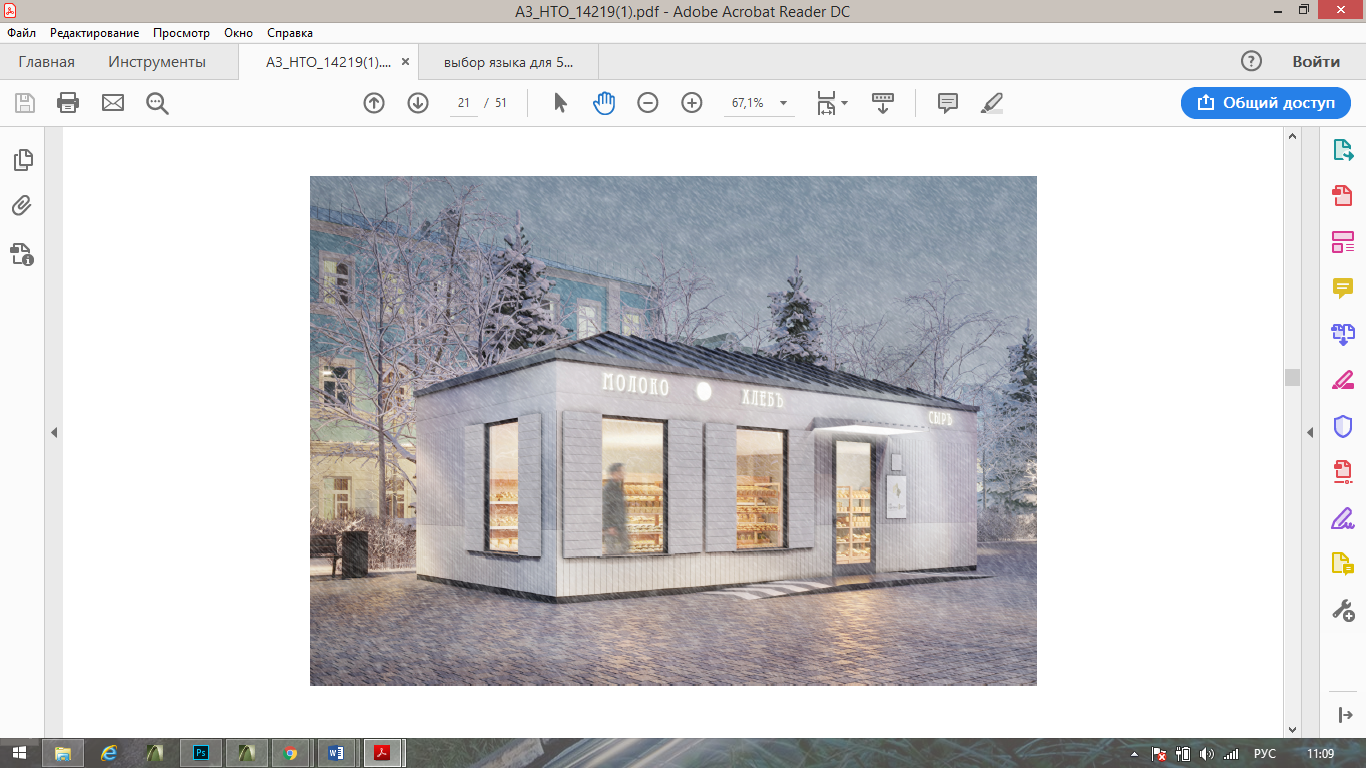 № п/пНаименование платежаПериод размещенияСрок осуществления оплатСумма, рублей